DELO OD DOMA HELLO 5. g!HOW ARE YOU TODAY? WHAT'S THE WEATHER LIKE TODAY? WHAT ARE YOU DOING? Tokrat bo naše druženje in učenje potekalo malo drugače, a vseeno mislim, da bo zanimiva izkušnja in se bomo vsi kaj novega naučili, predvsem pa ponovili, kar že znamo.Uredi si zvezek, prelistaj strani, ponovi vse besede, ki smo jih narisali in zapisali v zvezek, poimenuj predmete okoli sebe v angleščini (Števila do 100, šolske potrebščine, barve, abecedo, preberi vse zgodbice v učbeniku – izpiši v zvezek še kakšno neznano besedo in poišči prevod, beri na glas, da slišiš svojo izgovorjavo, če se spomniš melodij zapoj tudi pesmice, prilepi kakšen delovni list, ki je do sedaj ostal ne prilepljen ali celo nerešen. Reši vse naloge v DZ, ki jih do sedaj nismo. Reši tudi stran 39, nalogo 1 in 2.Vadite lahko tudi na spletu, na spodnji povezavi te čakajo različne vaje.če kje ne boš razumel navodil prosi starše, da ti pomagajo. Lahko se posnameš ali fotkaš, kako se učiš in mi pošlješ na mail cirila.k@gmail.com. VELIKO VESELJA PRI UČENJU TI ŽELIM.https://elt.oup.com/student/oxfordexplorers/level3/?cc=si&selLanguage=en (če ti slučajno ne bo delalo, naj starši kliknejo DOVOLI piškotke in potem bo delalo)ANGLEŠČINO IMAŠ NA URNIKU 2x po 45 minut, zato tudi ni potrebe, da doma delaš več. Vseeno te prosim, da si v svoj zvezek za angleščino zapišeš datum in koliko vaj si tisti dan naredil.Na primer:SREDA, 18. 3. 2020UNIT 3 - STORY UNIT 3 - SONGUNIT 3 – GAMES – Gapfill, True or fals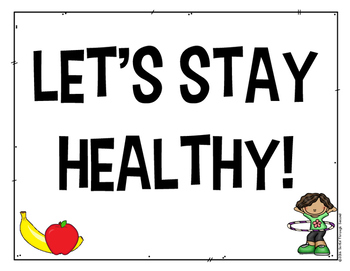 OSTANIMO ZDRAVI! 